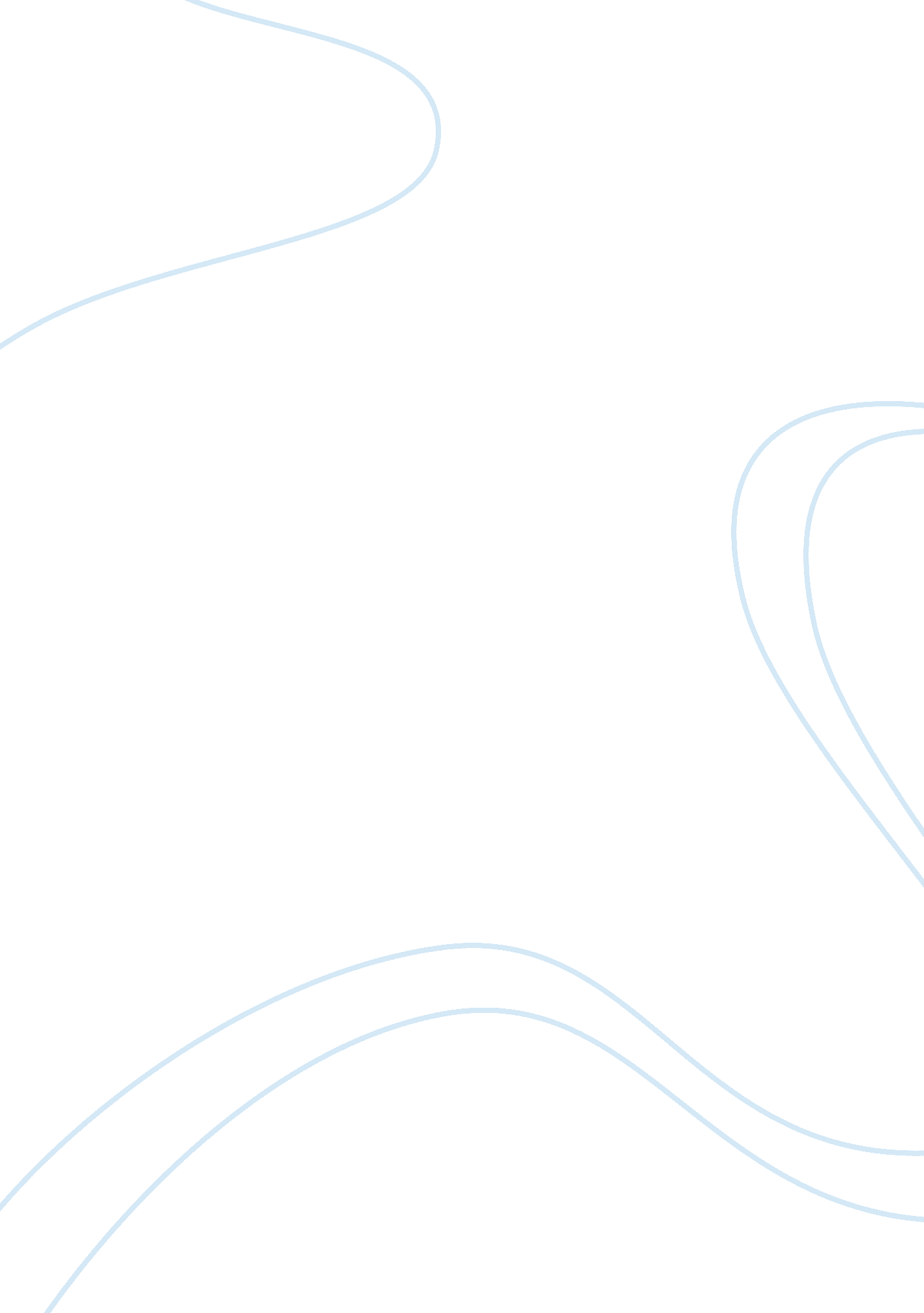 New york vs. donna osborne essay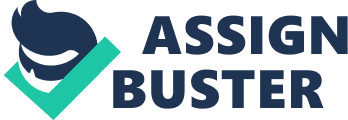 The Osborne’s at the time of the murder were currently married and were living together the night of the murder. At the crime scene there was Clint Osborne found dead with two 9 mm bullet wounds. One in the heart and one going through the aorta. Reported the Mr. Osborne died 2 minutes after the shooting took place. On the bullets there were 3 sets of fingerprints, including both Donna and Clint’s prints and one that was smudged and couldn’t be deciphered. Donna Osborne is going into trial with Murder 2nd degree with the intent to cause murder. Chris Powell’s StatementsOn February 7th he reported to a call about a dispute at the Osborne’s household. When he arrived he notice Mrs. Osborne very upset and had a gash to her forehead. He said Mrs. Osborne was silent and said she was okay. Even though it did not look like she was. Then on February 15th he reported to a 911 dispatch to the Osborne’s home. Upon arriving he found Mrs. Osborne with a gun at her side. Then Mrs. Osborne admitted to killing her husband Clint. With the excuse that he was going to kill her with a baseball bat and it was in self defense. Chris Powell believes that Mrs. Osborne was covering up for abuse with her husband near her. And that he did find a Louisville Slugger next to the dead Mr. Osborne. Claire Osborne (Mother of Clint) She stated that she spoke to Donna Osborne on the 15th. She said the Donna was saying how she thought marriage wasn’t what she thought it was and wanted out, that she wanted to END her marriage. Claire believes that Donna killed him by intent, not in self defense. Also that all of her injuries were accidental and had plenty of chances to admitting to her that her son was abusing her. Claire also believed that Donna was not a good mother at all. Dr. Leslie Crown Dr Leslie crown stated that Donna Osborne has visited on four separate occasions for injuries. The first injury was for lacerations to her forehead, then for a fractured forearm, next for broken ribs, then the last was for a 2nd time for lacerations. Leslie said that Mrs. Osborne never complained once about her husband and had plenty of chances when Dr. And Donna were alone for Donna to let Leslie know what was really going on. Leslie has seen Mr. Osborne be very violent once when there was a visit to the household when he was watching a golf tournament and he became very violent yelling and screaming at the t. v. for his competitiveness. Lynn Johnson Lynn states that Donna was never isolated from anyone. She wasn’t secret about anything and was very well educated. Lynn says that Donna only went through a guilty phase and never went through the Battered Woman’s Syndrome. Also that Donna would always deny the truth. As well as that Donna had multiple opportunities to talk to someone about her situation. Donna OsborneDonna states that the abuse started with just verbal abuse and over time it changed into physical abuse. Also she wanted to keep the family together so she never left hoping that her husband would change over time. She states that the murder was all in self defense, Clint threatened her multiple times with a gun and also with a baseball bat. And when Clint finally went to go get a baseball bat after saying hed rather hit her with that she took the motive to shoot her husband before he hit her with that bat. Donna says that she never accepted any help because she felt threatened if she told anyone. Lee Harris Lee says that Donna has called on multiple occasions on time for abuse. Lee believes that Donna was going through Battered Woman’s Syndrome. Says most woman don’t admit to it because most woman are scared and nervous. Lee offered her multiple times for help and services but denied them every single time. But one call on February 12th Donna called wanted those services because of the raise in abuse form her husband but could not receive them because the facilities were full. Jack Matthews Jack Matthews worked with Donna. He says the Donna has mentioned she had personal problems at home. And in Mrs. Osborne’s best interest Lee called 911. Lee’s job assigned him to help Donna with the new job to get to know the ropes and meet everyone. And after each day they would go and have coffee together. But she never mentioned physical abuse Lee stated. But says Donna said she needed the marriage to end but never mentioned how she would end it. Dr. Moore Dr. Moore believed Donna was going through Battered Woman’s Syndrome. And that he’s been through 25 cases and Donna was similar to all the woman that were involved with Battered Woman’s Syndrome. Also after Donna got marriage she changed which led to her to start going through the Syndrome. Closing Arguments Prosecution- Clint is not present to defend himself and have his side of the story told. Also Donna had multiple chances to leave. Also Donna took away a father to their son and will never be able to grow up with his real father. Defense- Donna was abused on several occasions. And that she acted in self defense when her life really felt threatened with the baseball bat. She also had no other choice but to pull the trigger and that she was under emotional distress. 